Администрация муниципального образования 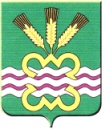 «Каменский городской округ»Памятка антитеррористической безопасности в период новогодних праздников и каникулВ период Новогодних праздников и каникул будьте бдительны и осторожны во время массовых мероприятий, поездках на транспорте и в быту. Обнаружив забытую и бесхозную вещь в общественном месте (на улице, в подъезде, в магазине, торговом центре, кинотеатре, в общественном транспорте и т.д.): не пытайтесь заглянуть в неё и проверить содержимое, не трогайте, не вскрывайте, не пинайте ногами – в ней может находиться взрывное устройство, зафиксируйте место и время её обнаружения, привлеките внимание находящихся поблизости сотрудников полиции, охраны и обычных граждан, постарайтесь сделать так, чтобы прохожие отошли как можно дальше, дождитесь прибытия оперативно-следственной группы, не забывайте, что вы являетесь важным свидетелем. При нахождении в месте массового пребывания людей (на улице, парке, сквере, торговом центре, кинотеатре и т.д.): - будьте бдительны, держитесь в стороне от скопления групп людей; - обращайте внимание на подозрительных людей, ведущих себя либо чрезмерно осторожно, либо наоборот – привлекая к себе излишнее внимание; - сторонитесь и фиксируйте регистрационные номера транспортных средств, припаркованных с явными нарушениями правил дорожного движения, старайтесь запоминать приметы лиц, производящих погрузку и выгрузку из этих автомобилей грузов в мешках, ящиках, коробках, упаковках и т.п.; - в случае возникновения беспорядков при проведении общественных мероприятий, не поддавайтесь панике, спокойно покиньте место происшествия; - если вдруг началась активизация сил безопасности и правоохранительных органов, ни в коем случае не проявляйте любопытства, идите в противоположную сторону, но не бегом, чтобы Вас не приняли за нарушителя, при этом беспрекословно выполняйте требования сотрудников полиции; - при взрыве или начале стрельбы немедленно падайте на землю, лучше под прикрытие (бордюр, торговую палатку, машину и т.п.), для большей безопасности накройте голову руками, и при первой же возможности покиньте место происшествия, не создавая при этом «давку» людей. О всех подозрительных предметах, людях и происшествиях немедленно сообщите в Единую дежурно-диспетчерскую службу Каменского городского округа (тел. 8(3439)322645, 8-952-135-60-60); отдел УФСБ по Свердловской области в Каменске - Уральском (тел. 8(3439)32-44-50; дежурная часть ОП № 22 МО МВД «г. Каменск-Уральский» (тел. 8(3439)31-58-01); дежурная часть МО МВД «г. Каменск-Уральский» (тел. 02, 8(3439)32-23-15).ПОМНИТЕ! соблюдение указанных правил поможет сохранить вам жизнь и здоровье!